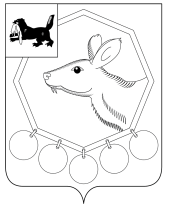 ДУМАМУНИЦИПАЛЬНОГО ОБРАЗОВАНИЯ «БАЯНДАЕВСКИЙ РАЙОН»ИРКУТСКОЙ ОБЛАСТИРЕШЕНИЕот 25 марта 2015 г.О  ПРИСВОЕНИИ ПОЧЕТНОГО ЗВАНИЯ «ПОЧЕТНАЯ СЕМЬЯ БАЯНДАЕВСКОГО РАЙОНА»Рассмотрев представление общественной комиссии МО «Баяндаевский район» о присвоении почетного звания «Почетная семья Баяндаевского района», руководствуясь ст. ст. 27, 47 Устава  муниципального образования «Баяндаевский район», Положением о Почетной семье Баяндаевского района, утвержденным решением Думы МО «Баяндаевский район» от 28.10.2013 №43/3, ДУМА РЕШИЛА:За достойное воспитание детей, которые добились высоких достижений в различных областях, способствующих развитию Баяндаевского района и соблюдение национальных и семейных традиций, присвоить почетное звание «Почетная семья Баяндаевского района» следующим семьям:  Семье Степановой Матрены Павловны;Семье Багиновой Надежды Дмитриевны;Семье Синкевич Валентины Григорьевны;Семье Шухановой Александры Алексеевны;Семье Каябординых Вениамина Ивановича и Веры Трофимовны;Семье Ирильдеевой Александры Архиповны;Семье Хадановой Валентины Васильевны;Семье Буиновой Маргариты Яковлевны;Семье Манжуевой Маргариты Семеновны;Семье Закировой Галины Каримовны;Семье Городниченко Галины Афанасьевны и Александра Александровича;Семье Малгатаевой Антониды Алексеевны;Семье Буиновой Евгении Андреевны.2. 	Администрации МО «Баяндаевский район»:2.1. Обеспечить:- торжественный прием  с вручением  знаков отличия  и удостоверений «Почетная семья Баяндаевского района».2.2. Внести фамилии почетных семей в Книгу почета Баяндаевского района.3. Настоящее решение подлежит опубликованию в газете «Заря». Председатель Думы МО « Баяндаевский район »В.И.ЗдышовМэр  муниципального   образования  « Баяндаевский район »		А.П.Табинаевс.Баяндай«25» марта 2015 г. № 5/8